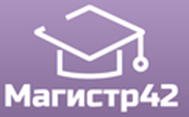 Всероссийский проект конкурсовметодических разработок уроков и внеклассных мероприятийдля педагогов и обучающихся.«Родные просторы»Публикуются списки победителей и призеров конкурса.Остальные участники получат сертификаты за участие.Рассылка наградных документов (до 10 октября 2018 года).Приказ № 81 от 28.09.2018г.№ п/пФИОРЕГИОН1Ковтун Светлана АлександровнаГ. Краснодар2Сащенко Елена АлександровнаГ. Краснодар3Вячина Дарья / Иванькова Марина АнатольевнаСаратовская область4Калякина Татьяна / Скрынникова Галина НиколаевнаСаратовская область5Морозова Елена ИвановнаСвердловская область6Лукьянова Юлия ВикторовнаГ. Томск7Прошутинская Ирина ВикторовнаГ. Томск8Сергиенко Мария АлександровнаГ. Томск9Фартушева Екатерина ВикторовнаГ. Томск10Буряков Михаил / Пяк Маргарита ВладимировнаЯНАО